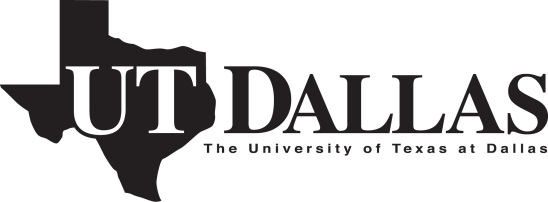 Family Educational Rights 
and Privacy Act (FERPA)The Family Educational Rights and Privacy Act (FERPA) is a federal law enacted in 1974 to protect the privacy of student education records. Educational officials are able to access a student’s record ONLY if they have a legitimate educational interest pertaining to their job. FERPA defines an educational official as:A person employed by the institution in an administrative, supervisory, academic, research, or other support positionA person serving on an institutional governing bodyA person employed by, or under contract to, the institution to perform a special task, such as an attorney or auditorBy signing this form, I understand and acknowledge the following:I declare, in viewing applicant/student records, that I have a legitimate educational interest in the applicant/student’s academic record.My access does not include viewing student records from another UT Dallas program or discipline for purposes outside my legitimate educational interest.I will view documents and materials for the specific purpose of admission or resolution of a student-related issue and will not use or re-release acquired information for any other reason.If I do retrieve a student file flagged with a FERPA notation, I may release NO information about this student.________________________________	__________________________Faculty/Staff Signature		NetID________________________________ 	__________________________Printed Name (Last, First, MI)	Department________________________________  	__________________________Date		    	 	Job code (optional)________________________________  	__________________________Job Title			Work Phone